Église St Joseph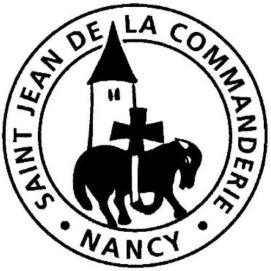 15 mars 20203ème dimanche de Carême  ADonne-moi à boireCentrées sur l’eau, les lectures nous montrent les Hébreux dans le désert, sauvés de la soif grâce à l’eau envoyée par Dieu qui jaillit du rocher grâce à Moïse. Dans l’évangile, le Christ se présente à la Samaritaine comme la source d’eau vive jaillissant pour la vie éternelle qui nous établit pour toujours dans la grâce de Dieu, comme le rappelle St Paul.CHANT D’ENTRÉEQuarante jours d’une avancéeQuarante jours d’une avancée dans le désert où l’Esprit nous entraîne ;Quarante nuits  de ciel voilé avant l’aurore où Jésus nous libère ;Quarante nuits, quarante jours sur les chemins du Dieu d’amour. R/R/	Vienne la Pâque du Seigneur, le temps béni des enfants de lumière !Vienne  son jour dans tous les cœurs, Pâque fleurie pour la joie de la terre !Quarante jours sans autre pain que la Parole envoyée par le Père ;Quarante nuits creusant la faim de mieux connaître celui qui nous aime ;Quarante nuits, quarante jours à se nourrir du Dieu d’amour.  R/Quarante jours de seul à seul avec l’Unique au visage indicible ;Quarante nuits dans la douleur d’une âme éprise de voir l’invisible ;Quarante nuits, quarante jours avec la soif du Dieu d’amour. R/1ère Lecture : Ex 17, 3-7La foi se vérifie dans les difficultés : comment croire que Dieu nous aime s’il ne nous apporte pas la solution à nos problèmes ? C’est l’expérience que fait le peuple d’Israël alors qu’il a peur de mourir de soif dans le désert.Psaume 94Aujourd’hui, ne fermez pas votre cœur mais écoutez la voix du Seigneur !Venez, crions de joie pour le Seigneur,Acclamons  notre Rocher, notre salut !Allons jusqu’à lui en rendant grâce,Par nos hymnes de fête, acclamons-le !Entrez, inclinez-vous, prosternez-vous,Saluons le Seigneur qui nous a faits. Oui, il est notre Dieu :Nous sommes le peuple qu’il conduit.Aujourd’hui écouterez-vous sa parole ?« Ne fermez pas votre cœur comme au désertOù vos pères m’ont tenté et provoqué, Et pourtant ils avaient vu mon exploit. »2ème Lecture : Rm 5, 1-2. 5-8En peu de mots, St Paul résume le salut que nous avons reçu par le Christ : nous sommes en paix avec Dieu parce que l’amour de Dieu nous est communiqué par l’Esprit Saint.Évangile : Jn 4, 5-42Gloire au Christ, Sagesse éternelle du Dieu vivant,Gloire à toi, Seigneur.	Tu es vraiment le Sauveur du monde, Seigneur !	Donne-moi de l’eau vive : que je n’aie plus soif !Gloire au Christ, Sagesse éternelle du Dieu vivant.Gloire à toi, Seigneur.PRIÈRE DES FIDÈLESL’Écriture nous a rappelé que Dieu donne la vie en abondance par son Fils, notre Sauveur. Dans la confiance, nous implorons le Christ pour le monde et pour l’Église.Prions pour les catéchumènes : Comme la Samaritaine, qu’ils se laissent atteindre par le regard du Christ et qu’ils aspirent de tout cœur à recevoir l’eau vive qui jaillit en vie éternelle. R/R/	Entends nos prières, entends nos voix : entends nos prières monter vers toi.Prions pour ceux qui n’ont pas accès à l’eau potable :Que les responsables politiques  agissent pour la justice et la dignité de tous. R/Prions pour ceux qui ne veulent pas croiser le regard du Christ :Que l’Esprit du Seigneur travaille leur cœur  et les ouvre à sa présence. R/Prions pour ceux qui se préparent à recevoir la Confirmation :Que l’Esprit Saint  jaillisse en eux en vie éternelle. R/Comme la Samaritaine, notre monde a soif de ta présence. Augmente en nous la foi et réponds à nos appels, toi qui vis avec le Père et le Saint-Esprit pour les siècles des siècles. – Amen.COMMUNIONSi tu savais le don de DieuSi tu savais le don de Dieu présent dans l’homme qui te parle,Si tu voulais lever les yeux sur ce Jésus qui te regarde,Alors ta soif s’éveillerait, en toi, l’eau vive jaillirait. R/R/	Si tu savais le don de Dieu pour tous les peuples et les nations,	Si tu savais le don de Dieu, source d’eau vive et de soleil,	Christ aujourd’hui résurrection ! 					Christ, aujourd’hui résurrection !Si tu savais le don de Dieu quand il descend comme une manne,Si tu prenais ce pain joyeux comme un trésor pour le partage, Alors les pauvres mangeraient, maison de frères ils deviendraient. R/Si tu savais le don de Dieu, le souffle saint qui renouvelle,Si tu partais jusqu’où il veut avec un cœur qui s’émerveille,Alors ta barque avancerait et l’horizon s’éclairerait. R/Quelques pistes pour la méditationConnaître le Christ : Donne-moi à boireJésus attend la Samaritaine près du puits de Jacob. Quelle est l’attitude de Jésus face à cette femme ? Comment procède-t-il pour lui révéler son identité ? Et nous, que faisons-nous pour connaître le Christ ? Jésus répond à ses disciples […] « …ma nourriture  est de faire la volonté de celui qui m’a envoyé et d’accomplir son œuvre. » Quelle est la nourriture du Christ ? Et, pour nous, de quoi  nous nourrissons-nous ?Ils [les Samaritains] disent à la  femme : « Ce n’est plus à cause de ce que tu nous as dit que nous croyons maintenant ; nous l’avons entendu par nous-mêmes et nous savons que c’est vraiment le Sauveur du monde. » Comment pouvons-nous révéler Jésus aux autres ?